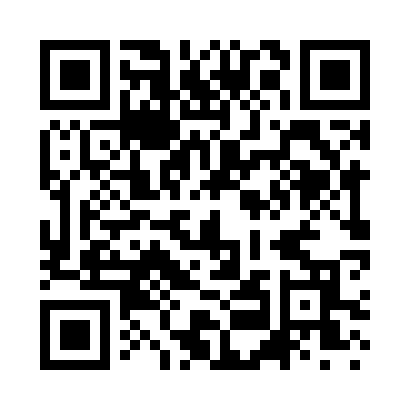 Prayer times for Cheesequake, New Jersey, USAMon 1 Jul 2024 - Wed 31 Jul 2024High Latitude Method: Angle Based RulePrayer Calculation Method: Islamic Society of North AmericaAsar Calculation Method: ShafiPrayer times provided by https://www.salahtimes.comDateDayFajrSunriseDhuhrAsrMaghribIsha1Mon3:535:311:015:008:3110:092Tue3:545:321:015:018:3110:093Wed3:545:321:025:018:3110:084Thu3:555:331:025:018:3110:085Fri3:565:331:025:018:3010:076Sat3:575:341:025:018:3010:077Sun3:585:341:025:018:3010:068Mon3:595:351:025:018:2910:069Tue4:005:361:035:018:2910:0510Wed4:005:361:035:018:2910:0411Thu4:025:371:035:018:2810:0412Fri4:035:381:035:018:2810:0313Sat4:045:391:035:018:2710:0214Sun4:055:391:035:018:2710:0115Mon4:065:401:035:018:2610:0016Tue4:075:411:035:018:259:5917Wed4:085:421:035:018:259:5818Thu4:095:431:035:018:249:5719Fri4:105:431:045:018:239:5620Sat4:125:441:045:018:229:5521Sun4:135:451:045:008:229:5422Mon4:145:461:045:008:219:5323Tue4:155:471:045:008:209:5124Wed4:175:481:045:008:199:5025Thu4:185:491:045:008:189:4926Fri4:195:501:044:598:179:4827Sat4:205:501:044:598:169:4628Sun4:225:511:044:598:159:4529Mon4:235:521:044:598:149:4430Tue4:245:531:044:588:139:4231Wed4:265:541:044:588:129:41